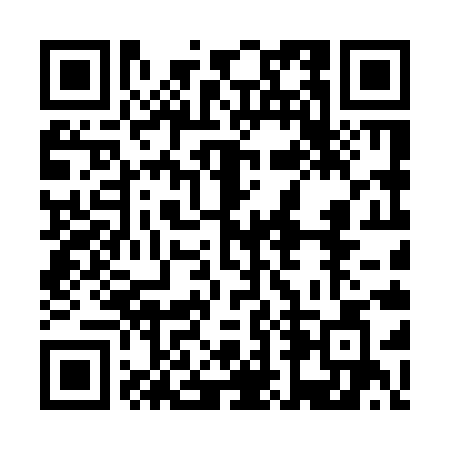 Prayer times for Chelar Char, BangladeshSat 1 Jun 2024 - Sun 30 Jun 2024High Latitude Method: NonePrayer Calculation Method: University of Islamic SciencesAsar Calculation Method: ShafiPrayer times provided by https://www.salahtimes.comDateDayFajrSunriseDhuhrAsrMaghribIsha1Sat3:455:1111:563:156:418:072Sun3:445:1111:563:156:418:083Mon3:445:1111:563:156:428:084Tue3:445:1011:563:156:428:095Wed3:445:1011:563:156:428:096Thu3:445:1011:573:156:438:107Fri3:435:1011:573:156:438:108Sat3:435:1011:573:156:448:119Sun3:435:1011:573:156:448:1110Mon3:435:1011:573:166:448:1211Tue3:435:1011:573:166:458:1212Wed3:435:1111:583:166:458:1213Thu3:435:1111:583:166:458:1314Fri3:435:1111:583:166:468:1315Sat3:435:1111:583:166:468:1316Sun3:435:1111:593:166:468:1417Mon3:435:1111:593:176:468:1418Tue3:445:1111:593:176:478:1419Wed3:445:1111:593:176:478:1520Thu3:445:1211:593:176:478:1521Fri3:445:1212:003:176:478:1522Sat3:445:1212:003:186:488:1523Sun3:455:1212:003:186:488:1524Mon3:455:1312:003:186:488:1625Tue3:455:1312:003:186:488:1626Wed3:465:1312:013:196:488:1627Thu3:465:1312:013:196:488:1628Fri3:465:1412:013:196:488:1629Sat3:475:1412:013:196:498:1630Sun3:475:1412:023:206:498:16